27/10/2023BionexoRESULTADO – TOMADA DE PREÇON° 20231110TP50874HEMUO Instituto de Gestão e Humanização – IGH, entidade de direito privado e sem finslucrativos, classificado como Organização Social, vem tornar público o resultado daTomada de Preços, com a finalidade de adquirir bens, insumos e serviços para o HEMU -Hospital Estadual da Mulher, com endereço à Rua R-7, S/N, Setor Oeste, Goiânia, CEP:74.125-090.Bionexo do Brasil LtdaRelatório emitido em 27/10/2023 16:21CompradorIGH - HEMU - Hospital Estadual da Mulher (11.858.570/0002-14)AV. PERIMETRAL, ESQUINA C/ RUA R7, SN - SETOR COIMBRA - GOIÂNIA, GO CEP: 74.530-020Relação de Itens (Confirmação)Pedido de Cotação : 317645356COTAÇÃO Nº 50874 - MATERIAIS DE ESCRITÓRIO E INFORMÁTICA - HEMU OUT/2023Frete PróprioObservações: *PAGAMENTO: Somente a prazo e por meio de depósito em conta PJ do fornecedor. *FRETE: Só serãoaceitas propostas com frete CIF e para entrega no endereço: RUA R7 C/ AV PERIMETRAL, SETOR COIMBRA, Goiânia/GOCEP: 74.530-020, dia e horário especificado. *CERTIDÕES: As Certidões Municipal, Estadual de Goiás, Federal, FGTS eTrabalhista devem estar regulares desde a data da emissão da proposta até a data do pagamento. *REGULAMENTO: Oprocesso de compras obedecerá ao Regulamento de Compras do IGH, prevalecendo este em relação a estes termos emcaso de divergência.Tipo de Cotação: Cotação NormalFornecedor : Todos os FornecedoresData de Confirmação : TodasFaturamentoMínimoValidade daPropostaCondições dePagamentoFornecedorPrazo de EntregaFrete ObservaçõesMicrorar Informática - EireliCURITIBA - PRJuliana Stangherlin - (41) 33638575comercial@microrar.com.brMais informações1dias após30 ddl - DepósitoBancário12R$ 300,0000R$ 100,000021/10/202321/10/2023CIFCIFnullnullconfirmaçãoPapelaria Dinamica LtdaGOIÂNIA - GOAdevenir Portes - (62) 32269300gleike@papelariadinamica.com.brMais informações2dias após30 ddlconfirmaçãoPapelaria Shalon EireliGOIÂNIA - GOCarlos Alberto Porto Queiroz Salatiel -2 dias apósconfirmação34R$ 200,0000R$ 250,000003/11/202321/10/202330 ddl - BoletoCIFCIFnullnull6235497848carlos_apq@hotmail.comMais informaçõesSolê Embalagens LtdaGOIÂNIA - GOKenia Silveira Rodrigues - (62) 3142-2 dias apósconfirmação30 ddl2852keniasilveira31@gmail.comMais informaçõesProgramaçãode EntregaPreçoUnitário FábricaPreçoValorTotalProdutoCódigoFabricanteEmbalagem Fornecedor Comentário JustificativaRent(%) QuantidadeUsuárioPulseiratermicainternacao,Informática impressao;Shammah eRosana DeOliveiraMouraPULSEIRA DEIDENTIFICACAO25 X 289 MMADULTO,PULSEIRA TERMICAP/ IDENT ADULTOBOPP AZUL ESCURORL C/ 200Anima Colorresponderamincorretamente 60,0000 0,0000MicrorarR$R$R$300,000018972870-ROLOROLO5 Unidade- Eirelidireta, rolocom 200pulseiras.o itemsolicitado.27/10/202315:13MICRORARPulseiratermicainternacao, não respondeuRosana DeOliveiraMouraPULSEIRA DEIDENTIFICACAO25 X 289 MMADULTO,;Anima ColorPULSEIRA TERMICAP/ IDENT ADULTOBOPP ROXO ESCURORL C/ 200MicrorarR$R$R$172868-Informática impressao incorretamente20 Unidade60,0000 0,00001.200,0000- Eirelidireta, rolocom 200pulseiras.o itemsolicitado.27/10/2023MICRORAR15:13TotalParcial:R$25.01.500,0000Total de Itens da Cotação: 23Total de Itens Impressos: 2Programaçãode EntregaPreçoUnitário FábricaPreçoValorTotalProdutoCódigoFabricanteEmbalagem Fornecedor Comentário JustificativaRent(%) QuantidadeUsuário4ETIQUETA ADESIVA 39936CARREIRAS07X36MM - CAIXA-ETIQUETA107X36 3CARR. -PIMACOUNITARIOPapelariaDinamicaLtdanull-R$R$5 CaixaR$Rosana De2263,0000 0,00001.315,0000 OliveiraMoura1https://bionexo.bionexo.com/jsp/RelatPDC/relat_adjudica.jsp1/3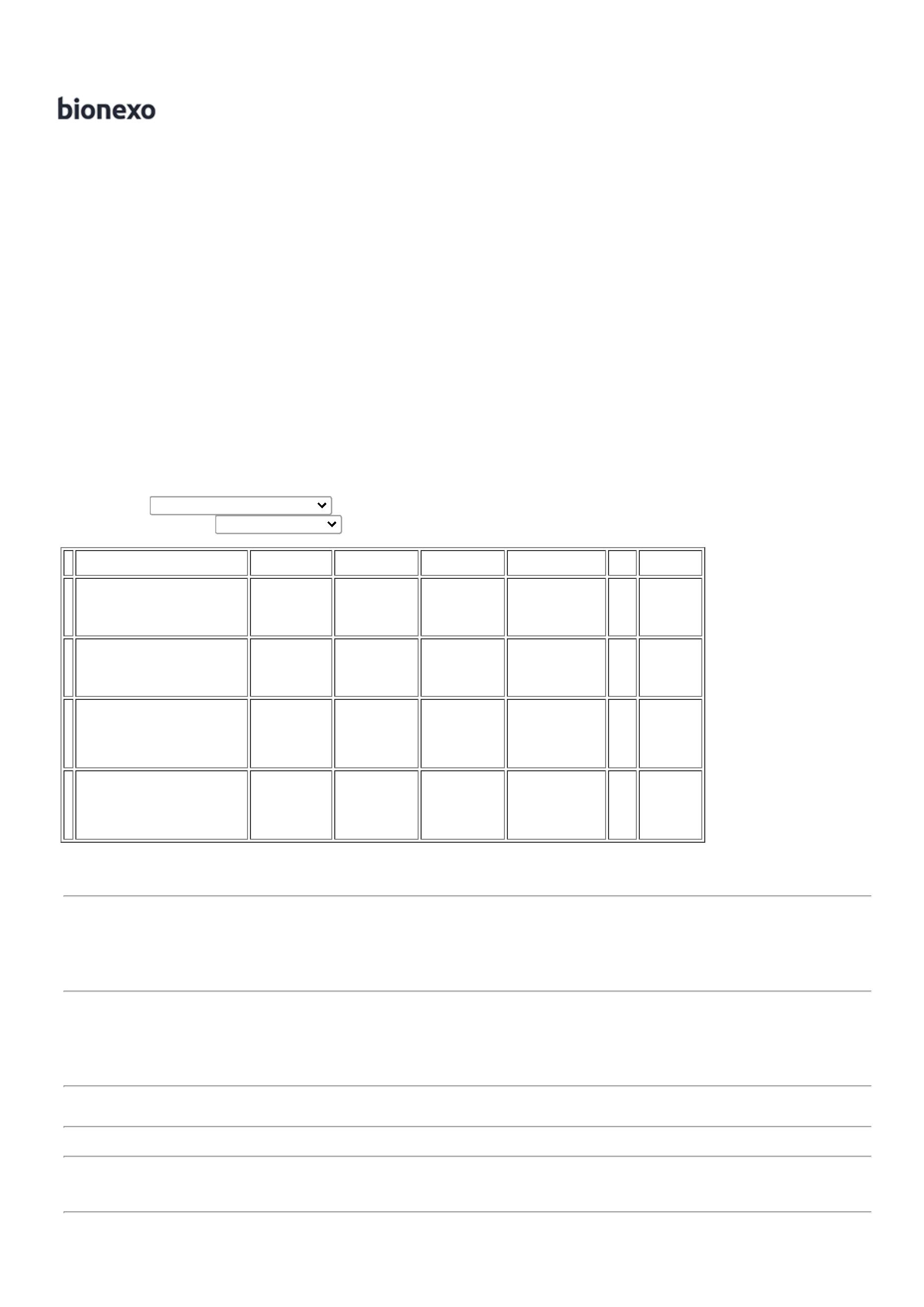 27/10/2023Bionexo27/10/202315:13Rosana DeOliveiraMoura;Papelaria &PapelariaDinamicaLtdaLivraria nãoFITA ADESIVACREPE 32MM X 50MFITA CREPE32X50 - ADERER$R$R$540170-UNITARIOnullrespondeuemail de100 Rolo10,4000 0,00001.040,000027/10/202315:13homologação.PAPEL A4 EXTRABRANCO -> COMDIMENSOESRosana DeOliveiraMoura210X297 75G/M2PAPEL A410X297MMAPROXIMADAMENTE,PapelariaDinamicaLtda2R$R$R$11 MULTIUSO PROPRIOPARA IMPRESAO EMJATO DE TINTA,LASER E138-UNDnull-50 Pacote75GRS ALC,24,9000 0,00001.245,0000BRANCO - INK27/10/202315:13FOTOCOPIADORA. -RESMARosana DeOliveiraMouraRELOGIO DEPAREDEANALOGIOCODE PLASTICO -GENIALRELOGIO DEPAREDE 30CMBRANCO - UNIDADEPapelariaDinamicaLtdaR$R$R$240,000022021979472873--UNITARIOnullnull--10 Unidade24,0000 0,000027/10/202315:13Rosana DeOliveiraMouraRIBBOM RESINA110X74 -PapelariaDinamicaLtdaRIBBON DE CERAR$R$R$61,0000UN10 Rolo65MM X 74M6,1000 0,0000SAMSUN27/10/202315:13TotalParcial:R$175.03.901,0000Total de Itens da Cotação: 23Total de Itens Impressos: 5Programaçãode EntregaPreçoUnitário FábricaPreçoValorTotalProdutoCódigoFabricanteEmbalagem Fornecedor Comentário JustificativaRent(%) QuantidadeUsuárioRosana DeOliveiraMouraCANETA ESCREVEAPAGA AZUL P/CADERNO DECANETAESCREVE APAGAAZUL - PILOTPapelariaShalon EireliR$R$R$155,6400151881--11nullnull--12 Unidade12,9700 0,0000PSICOTROPICOS27/10/202315:130.7MMRosana DeOliveiraMouraCANETAESFEROGRAFICAAZUL - 1 -CANETAESFEROGRAFICAAZUL - UNIDADEPapelariaShalon EireliR$R$R$28,000021661550 Unidade0,5600 0,0000MASTER27/10/202315:13ESTILETEPROFISSIONALLAMINA EM ACO18MM - ESTILETEPROFISSIONALLAMINA EM AÇORosana DeOliveiraMouraESTILETEGRANDE COMCABO DEBORRACHA -ONDA18MM CORPOPapelariaShalon EireliR$R$R$116,7600348745-1null-12 UnidadeANATOMICO9,7300 0,0000COMPRIMENTO DE127/10/202315:136,5 CONTENDOLAMINAS DERESERVA ETRAVAMENTO DALAMINA AJUSTAVELRosana DeOliveiraMouraFITA METRICA1,5 M PLASTICOFITA METRICA 1,5 MPLASTICOPapelariaShalon EireliR$R$R$47,6400789781--11nullnull-12 Unidade10 Unidade3,9700 0,0000-FIAL27/10/202315:13Rosana DeOliveiraMouraGRAMPEADOR DEMESA GRANDE 20X4.5X8CM A -UNIDADEGRAMPEADOR26/6 GRAND -MAXPRINTPapelariaShalon EireliR$R$R$333,000040221-33,3000 0,000027/10/202315:13Rosana DeOliveiraMoura;Papelaria &GRAMPEADOR DEMESA MEDIOGRAMPEADOR26/6 GRAND -MAXPRINTLivraria nãorespondeuemail dePapelariaShalon EireliR$R$R$108,90004022337558--11nullnull10 Unidade12 Unidade11.5X3.5X5.7CM -UNIDADE10,8900 0,000027/10/2023homologação.15:1310MARCA TEXTOLARANJA - UNIDADECANETA MARCATEXTO -MASTERPRINT -MASTERPRINTPapelariaShalon Eireli-R$R$R$14,1600Rosana DeOliveiraMoura1,1800 0,0000https://bionexo.bionexo.com/jsp/RelatPDC/relat_adjudica.jsp2/3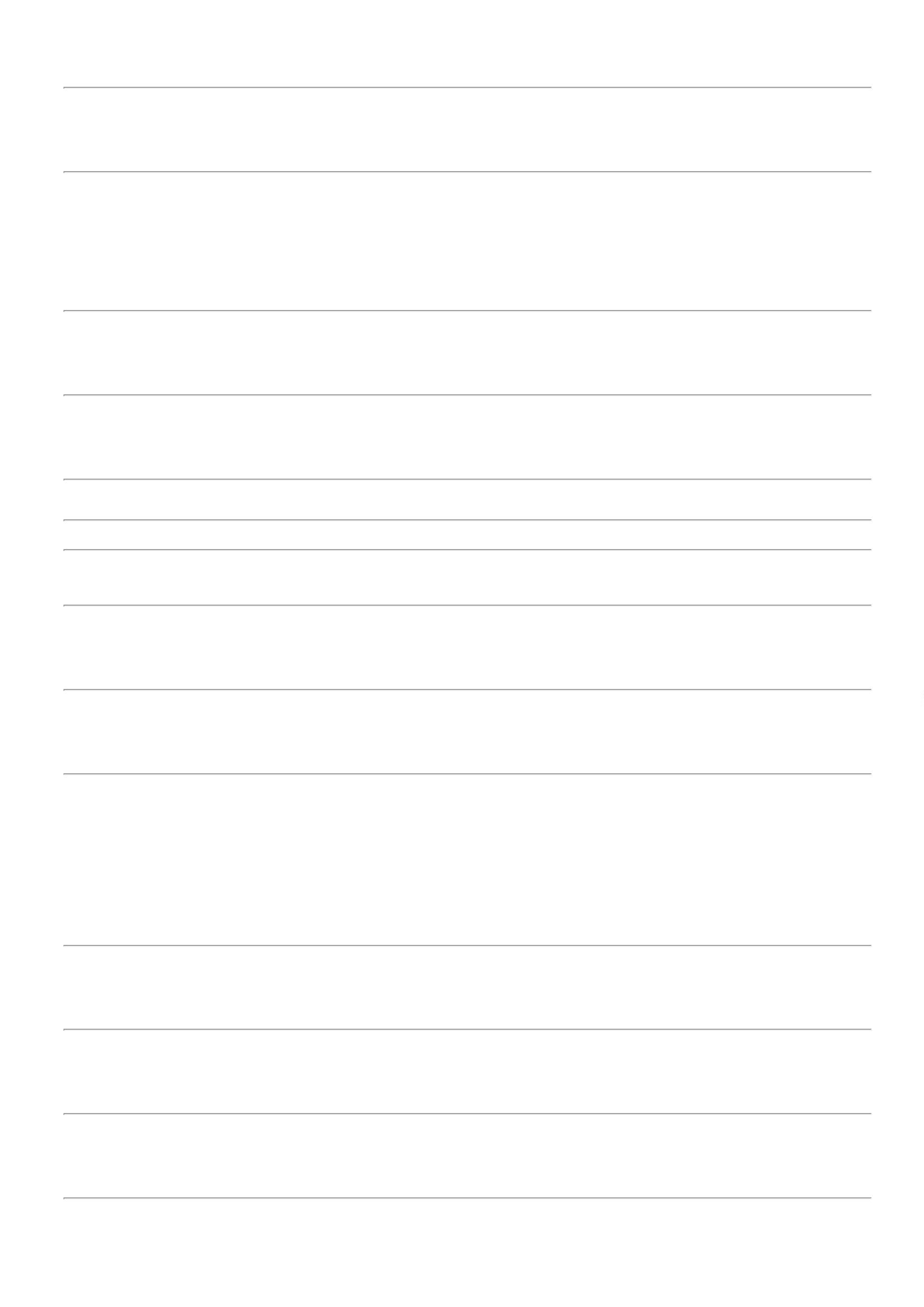 27/10/2023Bionexo27/10/202315:13PASTA LPLASTICOTRANSPARENTE-> DIMENCOES230 X 330MM,EM PLASTICOFOSCO -PASTA L PLASTICOTRANSPARENTE ->DIMENÇÕES 230 XRosana DeOliveiraMouraPapelariaShalon EireliR$R$R$37,0000121962-1null-50 Unidade330MM, EM0,7400 0,0000PLASTICO FOSCO -UNIDADE27/10/202315:13UNIDADE - ACPRosana DeOliveiraMouraPINCELATOMICO AZUL- UNIDADE -BRWPINCEL ATOMICOAZUL - UNIDADEPapelariaShalon EireliR$R$R$26,400011111345184186189-----11111nullnullnullnullnull-----12 Unidade12 Unidade12 Unidade12 Unidade12 Unidade2,2000 0,000027/10/202315:13Rosana DeOliveiraMouraPINCELATOMICOPRETO - BRWPINCEL ATOMICOPRETO - UNIDADEPapelariaShalon EireliR$R$R$26,40002,2000 0,000027/10/202315:13Rosana DeOliveiraMouraPINCELATOMICOVERMELHA -UNIDADE - BRWPINCEL ATOMICOVERMELHA -UNIDADEPapelariaShalon EireliR$R$R$26,40002,2000 0,000027/10/202315:13Rosana DeOliveiraMouraCANETA MARCATEXTO -MASTERPRINT -MASTERPRINTPINCEL MARCADORPapelariaShalon EireliR$R$R$14,16006 DE TEXTO AMARELO 33866UNIDADE1,1800 0,0000-27/10/202315:13Rosana DeOliveiraMouraCANETA MARCATEXTO -MASTERPRINT -MASTERPRINTPINCEL MARCADORDE TEXTO VERDE -UNIDADEPapelariaShalon EireliR$R$R$14,1600722331,1800 0,000027/10/202315:13TESOURA MULTIUSO81/2 21CM ->TESOURA CORTARPAPEL GRANDE2DESTROS ECANHOTOS,COMANEIS MACIOS EEMBORRACHADOS.UNIDADERosana DeOliveiraMouraTESOURAMULTIUSOGRANDE - BRW1CM -PARAPapelariaShalon EireliR$R$R$64,9000235146-1null-10 Unidade6,4900 0,000027/10/202315:13TotalParcial:R$238.01.013,5200Total de Itens da Cotação: 23Total de Itens Impressos: 14Programaçãode EntregaPreçoUnitário FábricaPreçoValorTotalProdutoCódigoFabricanteEmbalagem Fornecedor Comentário JustificativaRent(%) QuantidadeUsuárioRosana DeOliveiraMoura;Papelaria &FITA CREPE48MM X 50M -ROLO - ALLTAPESolêEmbalagensLtdaLivraria nãorespondeuemail deFITA CREPE 50MM XR$R$R$492,5000628896-UNDnull50 Rolo50M - ROLO9,8500 0,000027/10/2023homologação.15:13TotalParcial:R$492,500050.0Total de Itens da Cotação: 23Total de Itens Impressos: 1TotalGeral:R$488.06.907,0200Clique aqui para geração de relatório completo com quebra de páginahttps://bionexo.bionexo.com/jsp/RelatPDC/relat_adjudica.jsp3/3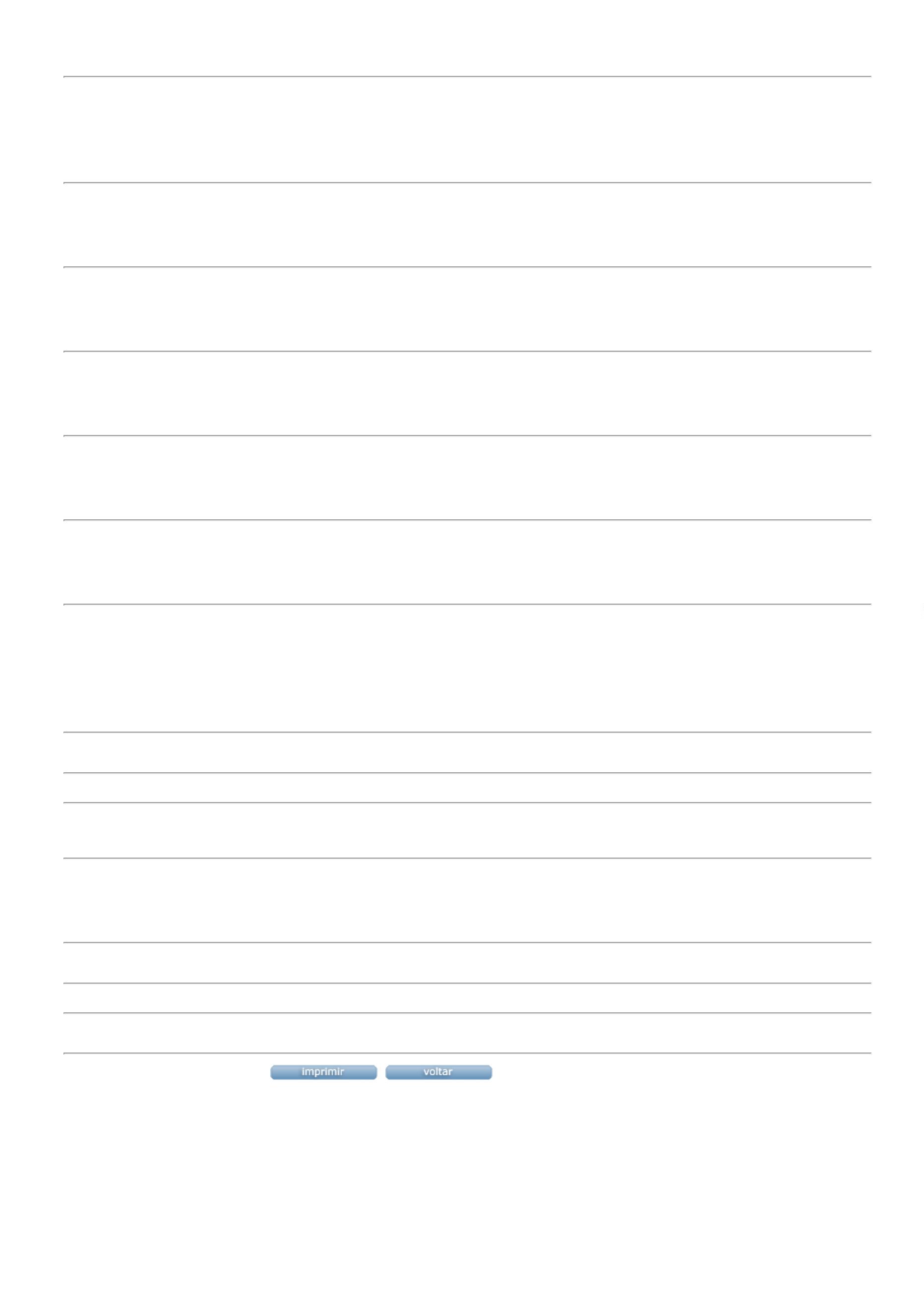 